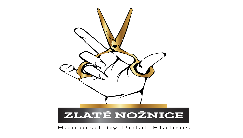 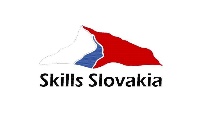 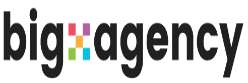 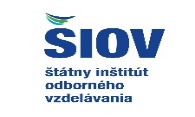 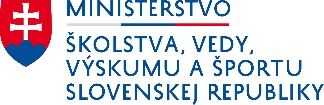 PropozícieSÚŤAŽNÉ PROPOZÍCIE ZLATÉ NOŽNICEKaderník a vizážista – žiaci + dospelí1. Súťažná témaTREND CUT( Dámsky trendový strih jeseň, zima 2023 )Čas na zhotovenie žiaci:  50 minútČas na zhotovenie dospelí : 40 minútPodmienky účasti:Do súťaže sa môže prihlásiť ľubovoľný počet žiakov denného a ľubovoľný počet (dospelí) z nadstavbového štúdia z jednej školy. Celkový limit na danú tému je 30 súťažiacichÚlohou súťažiaceho je vytvoriť dámsky trendový strih jeseň, zima 2023. Súťažiaci má umožnené vytvoriť kreatívny, extravagantný dámsky strih.Predpísané oblečenie: Zodpovedajúce k danej téme.Téma: Trend cutFarba vlasov: Musí mať minimálne 2 farby s tým, že sa bude hodnotiť ajcelkový dojem v súlade s líčením a oblečením.Predpísané vlasy: Vlasy musia byť minimálne 15 cm dlhé , počas tvorby účesu musia byť skrátené minimálne o 3 cm. Modelka nastúpi s mokrými vlasmi začesanými dozadu.Povolené je: Vlasy podľa vlastného uváženia strihať, stylingovať a upravovať .Použiť hrebene, kefy, fén, nožnice, efilačky, strojčeky, fixačnéprostriedky.Zakázané je: Farebné vlasové spreje, mať dopredu predstrihaný strih.Parochne a poloparochne, príčesky, vlasy nesmú byť žiadnymspôsobom predĺžené.Ak nebudú niektoré z kritérií súťaže dodržané, môže to ovplyvniť bodové hodnotenie alebo znamenať diskvalifikáciu súťažiaceho.Kaderník a vizážista – žiaci + dospelí2. Súťažná témaKOMERČNÝ SVADOBNÝ ÚČESČas na zhotovenie žiaci: 60 minútČas na zhotovenie dospelí : 40 minútPodmienky účasti:Do súťaže sa môže prihlásiť ľubovoľný počet žiakov denného a ľubovoľný počet (dospelí) z nadstavbového štúdia z jednej školy. Celkový limit na danú tému je 30 súťažiacich.Úlohou súťažiaceho je vytvoriť výčes z dlhých vlasov, ktorý má byť inšpirovaný k dnešným trendom.Účes nesmie byť technický !!!Predpísané oblečenie: Zodpovedajúce k danej téme.Farba vlasov: Výber farby vlasov je ľubovoľný, môže byť použitá jednotná farbavlasov, avšak môžu byť použité maximálne 2 farby.Predpísané vlasy: Vlasy nemôžu byť predpripravené, môžu byť vysušené alebo mokré,učesané rovno dozadu.Dĺžka vlasov: Vlasy musia mať dĺžku minimálne po ramená a môžu byť dlhšie .Povolené je: Vlasy podľa vlastného uváženia stylingovať a upravovať.Použiť hrebene, termo kefy, elektrické prístroje, sponky, vlásenky,podložky, nepredpripravené príčesky v surovom stave, ozdobya príčesky nesmú prekrývať viac ako 20% účesu. Použiť stylingovéfixačné prípravky. Upravovať účes strihaním.Zakázané je: Používať parochne a poloparochne , vlasy nemôžu byť akýmkoľvekspôsobom predĺžené.Používat farebné vlasové spreje.Kaderník a vizážista – žiaci + dospelí3. Súťažná témaModerný pánsky strih – voľná téma bez kritérii.Čas na zhotovenie žiaci: 50 minútČas na zhotovenie dospelí : 40 minútPodmienky účasti:Do súťaže sa môže prihlásiť ľubovoľný počet žiakov denného a ľubovoľný počet (dospelí) z nadstavbového štúdia z jednej školy. Celkový limit na danú tému je 30 súťažiacich.Predpísané oblečenie: Vhodné a štýlové oblečenie vrátane doplnkov k danej téme a strihuPodmienky: Požadovaná dĺžka vlasov musí byť dostatočná na to, aby bolaviditeľná zmena (min. 2 cm odrasty)Téma: Moderný pánsky strihPostup práce: Ľubovolný postup práce.Použitie nástrojov: Bez obmedzeniaKritériá : Bez obmedzeniaHodnotenie: kvalita, štýl a úroveň práce s nožnicami, úroveň a kvalita vypracovaniastrihu, prepojenia partií a zvolené techniky, konečná úprava stlingu .Ak nebudú niektoré z kritérií súťaže dodržané, môže to ovplyvniť bodové hodnotenie alebo znamenať diskvalifikáciu súťažiaceho.4. Súťažná témaBarbieČas na zhotovenie: 60 minút (Dospelí, pomaturitné štúdium)Čas na zhotovenie: 60 minút + 10 min. (študenti 1-4 ročník)Popis témy:Najznámejšia a najobľúbenejšia bábika na svete oslavuje a teší sa obľube už viac ako 60 rokov. Je synonymom krásy, luxusu, elegancie, súmernosti, sviežosti a mladosti. Je módnou ikonou, často však vzbudzuje až falošný ideál krásy. Inšpiráciou bola tiež pre svet kinematografie, čo jej v súčasnosti prinieslo opäť vlnu popularity.Skutočná bábika Barbie je blondínka s modrými očami, ale podoby má i v brunetkách od rôznych typov profesie a najnovšie až po rôzne typy postáv.Tielka:Make-up bábiky Barbie vyniká aspektom prirodzenosti a mladistvej sviežej pokožky. Pleť by mala byť presvetlená a jednotná, má pôsobiť dojmom “skvelej formy,” sviežo a fit.Kontúry a lícenka zvýrazňujú lícne kosti, tvári dodajú prirodzenú červeň.Oči/Riasy:Oči bábiky Barbie sú výrazné a v celkovom vzhľade sa na ne kladie značný dôraz. Hlavnú rolu zohráva farebnosť, avšak nemenej dôležitá je aj technika vypracovania očných tieňov a celkového líčenia očí. Vo farebnosti dominujú rôzne odtiene ružovej v kontraste s ďalšími pastelovými farbami. Očiam prinášajú hravosť a jas. Výraz dotvoria umelé jednoradové, alebo trsové riasy, súťažiaci ich však aplikujú až na pódiu. Pery:Barbie má plné pery vypracované technicky presne, pôsobia dojmom “hviezdneho” úsmevu. Na tento efekt sú opäť využité rôzne odtiene ružových rúžov v možnej kombinácii so žiarivými leskami. Vlasy/NechtyModelka má vlasy a nechty upravené pred súťažou. Účes musí ladiť s témou a má dotvárať celkový dojem. Môžu byť použité rôzne príčesky, ozdoby a doplnky do vlasov.OblečenieOdev, obuv a doplnky musia byť prispôsobené téme.Povolené sú všetky make-up produkty a ozdobné materiály korešpondujúce s témou.Zakázané je:Modelka nesmie mať permanentný make-up, 3D riasy ani iné umelé riasy nanesené pred súťažou.Zakázané je použitie airbrushu, šablón a lepiacej pásky.Pokyny:Modelka nastupuje na pódium odlíčená s naneseným hydratačným krémom a pláštenkou.Povinnosťou každej súťažiacej je nastúpiť na súťaž s čistými štetcami a ostatnými pomôckami, ktoré porota pred začatím práce skontroluje, inak môže byť súťažiaca penalizovaná.Na stoloch sú iba veci potrebné k práci. Dôležitá je hygiena a poriadok pri práci.